.Приглашаем всех желающих посетить Консультационный центр.График работы приема заявок с понедельника по субботу с 9.00 до 18.00ГРАФИК РАБОТЫ ЦЕНТРАс 8.00 до 20.00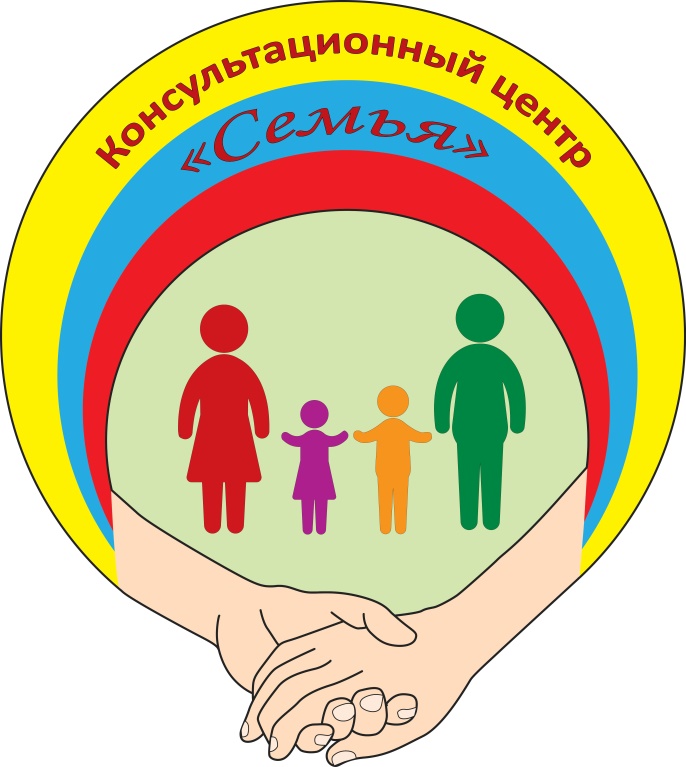 НАШ АДРЕСКраснодарский край,г. Армавир   Маркова 317Контактные телефоны  8 (861) 5-25-818 962 876 1798Эл. Почта  mbdou_6_arm@mail.ruсайт  и инстаграммmadou6.rumbdou_6_ks_setiaСПЕЦИАЛИСТ КОНСУЛЬТАЦИОННОГО ЦЕНТРАУчитель – логопед Педагог – дефектолог Лесс Ирина СергеевнаОказывает консультации родителям (законным представителям) детей в возрасте от 1.5 года до 8 летКОНСУЛЬТАЦИОННЫЙ ЦЕНТР«СЕМЬЯ»МАДОУ ДЕТСКИЙ САД №6                              Г. АРМАВИРФедеральный проект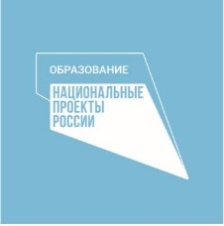 «Современная школа» в рамках национального проекта «Образование»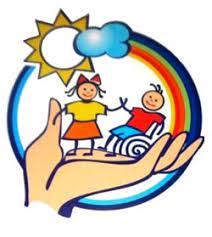 1.Что такое ЗПР?2. Как заниматься дома с ребёнком с ЗПР?
4. Игры на развитие процессов памяти и мышления у детей с ЗПР
5. Игры на развитие тактильного восприятия
6. Развитие познавательной активности
7. Рекомендации родителям детей с РАС
8. Организация жизнедеятельности и воспитания детей с аутизмом.9. Развитие игровых навыков у детей с РАС
10. Развитие познавательной деятельности детей с синдромом Дауна.
11. Формирование коммуникативных навыков детей с умственной отсталостью. 12. Игра, как помощь в развитии умственно отсталого ребёнка.
13. Взаимодействие родителей со своим особым ребёнком.14. Как развивается ребёнок с нарушением зрения.
15. Организация занятий  с детьми раннего и дошкольного возраста с нарушением слуха.
16. Развитие зрительно – моторной координации у ребёнка.17. Ребёнок и очки.18. Особенности восприятия детей с расстройствами аутистического спектра.
19. Нетрадиционные методы работы с детьми с ОВЗ.
20. Развитие графомоторных навыков детей с ОВЗ.21. Почему ребёнок долго думает.
22. Игры и упражнения для формирования элементов логического мышления детей с ОВЗ.
23. Арт – терапия в работе с детьми с ОВЗ
24. Игры и упражнения по формированию сенсорных эталонов.
25. Использование песочной терапии в работе с ребёнком.
26. Правила изменения проблемного поведения ребёнка.
27. Готовим ребенка к школе.
27. Роль дидактической игры в развитии ребёнка.
29. Развитие творческих способностей ребёнка.30. Развитие зрительно – пространственных представлений у детей с нарушениями в развитии.31. Как выбрать игрушку.
32. АВА терапия.33. Советы родителям детей с ОВЗ.
34. О необходимости медикаментозного лечения детей с ОВЗ.
35. Формирование игровой деятельности.38. Как научить ребёнка пересказу? 
39. Развитие диалогической речи
40. Развитие графомоторных навыков у детей старшего дошкольного возраста.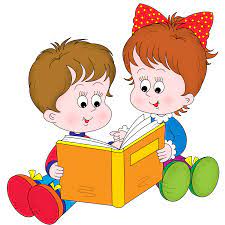 